Navn Navnesen 
Født: xxxx
Adresse: xxxxxxxxxxxxxxxxTelefon: +47 xxx xx xxx
E-post: mail@gmail.com
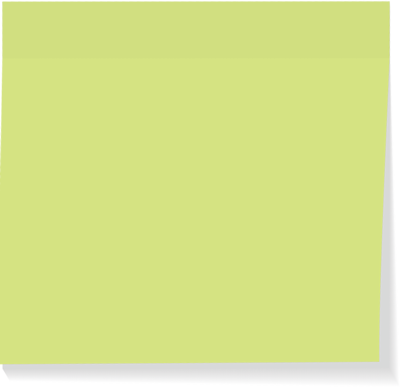 

NØKKELKVALIFIKASJONER ............ ............
ARBEIDSERFARING
 Stilling 					                                                     ArbeidsgiverAnsvarsoppgaver.Ansvarsoppgaver. Resultater.Stilling 		           ArbeidsgiverAnsvarsoppgaver.Ansvarsoppgaver.Resultater.Øvrig arbeidserfaring		 					  	  Øvrige arbeidsgivereStillingstittel, arbeidsgiver. Årstall. Stillingstittel, arbeidsgiver. Årstall. Stillingstittel, arbeidsgiver. Årstall. Stillingstittel, arbeidsgiver. Årstall. UTDANNING 
Studieretning                                                                                                          UtdanningsinstitusjonStudieretning                                                                                                         UtdanningsinstitusjonREFERANSER 
Oppgis ved forespørsel, men mine venner, kolleger og ledere vil beskrive meg som X, X og X. De vil også si at jeg er en som alltid xxx, og at jeg ikke gir opp før jobben er gjort.RELEVANTE KURS/FRIVILLIG ARBEID OG ANNEN ERFARING (Tilpass dette punktet)
Kurs                                                                                                                                              Kurs                                                                                                                                                Kurs                                                                                                                                                SPRÅK (tilpass dette punktet)
Norsk, flytende skriftlig og muntlig Engelsk, flytende skriftlig og muntlig